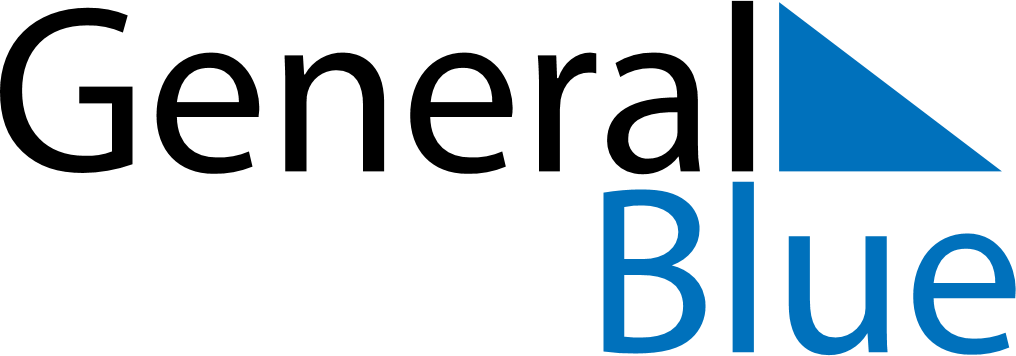 Daily PlannerJanuary 24, 2022 - January 30, 2022Daily PlannerJanuary 24, 2022 - January 30, 2022Daily PlannerJanuary 24, 2022 - January 30, 2022Daily PlannerJanuary 24, 2022 - January 30, 2022Daily PlannerJanuary 24, 2022 - January 30, 2022Daily PlannerJanuary 24, 2022 - January 30, 2022Daily Planner MondayJan 24TuesdayJan 25WednesdayJan 26ThursdayJan 27FridayJan 28 SaturdayJan 29 SundayJan 30MorningAfternoonEvening